ŞEHİT ER ÇAĞLAR MENGÜ KIZ ANADOLU İMAMHATİP LİSESİ REHBERLİK SERVİSİ 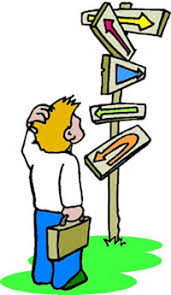 BÜLTENAİLELERE YÖNELİK MESLEKİ REHBERLİK           ÇOCUĞUNUZUN MESLEK                          GELİŞİMİNE NASIL YARDIMCI                    OLABİLİRSİNİZ?        Çocuğunuzun ilgi duyduğu alanları belirleyebilmek için hangi tür faaliyetleri yapmaktan hoşlandığı konusunda onunla konuşabilir, çevresindeki kişilerden aldıkları geribildirimleri ve kendi kişisel gözlemlerinizi onunla paylaşabilirsiniz.Çocuğunuzun yetenek ve ilgilerine uygun bir meslek seçebilmesi kadar meslekler hakkında bilgi sahibi olmasına yardımcı olabilirsiniz. Özellikle çocuğunuzun bir meslek hakkında şu tür bilgilere sahip olması gerekir:Meslek mensubu bir gün içinde ne gibi işler yapmaktadır?Mesleğe girebilmek için gerekli olan fiziksel, psikolojik özellikler, genel ve özel yetenekler nelerdir?Meslek için gerekli eğitim düzeyi nedir?İş ortamı nasıldır?Çalışanların elde ettiği en yüksek ve en düşük kazanç düzeyi nedir?Meslek üyelerinin ilerde iş bulma olanağı ne kadardır?Kendi mesleğiniz veya çevrenizde bulunan liseler ve insanların meslekleri hakkında çocuğunuzla konuşabilir, bizzat iş ortamınıza onu götürerek doğrudan yaşantı edinmesini sağlayabilirsiniz. Çevremizdeki olanaklardan yararlanabiliriz. Onları, yakın çevremizdeki değişik meslek sahipleriyle, değişik liselerde okuyan bireylerle tanıştırarak ihtiyaç duydukları bilgilere sahip olmalarına yardımcı olunabilir.Çocuğunuza TV, radyo, kitaplar ve bilgisayar programlarından yararlanarak ya da okulundaki rehber öğretmeninden yardım alarak meslekleri tanımaya teşvik edebiliriz.Çocuğunuzla değişik iş yerlerini ziyaret ederek, meslekleri tanıtıcı konferanslara katılarak çevresindeki kişilere meslekler hakkında soru sormaya teşvik edin.Sizin için çalışmanın ne ifade ettiğini çocuğunuzla konuşarak, insanların yalnızca para kazanmak için çalışmadığını anlamasına yardımcı olabilir ve hayattan ne beklediği konusunda fikir sahibi olmasını sağlayabiliriz. Anne babalar olarak onlarla “gelecek, meslekler” konularımda özel sohbetler yapabiliriz. Onların bu konudaki düşüncelerini dinlemeliyiz. “Bu konuyu hiç düşünmedim” diyen bir gencin bile hayalinde, kendini görmek istediği bir yer vardır. Onu bulmaya çalışmak ve gencin bulmasına yardımcı olabiliriz.Gençleri objektif değerlendirmeliyiz. İlkokuldan bu yana gösterdikleri akademik başarıya bakıp başarılı ve başarısız oldukları dersleri göz önüne almalıyız.Yeteneklerini en iyi değerlendirebilecekleri alanları araştırmalıyız.Onlara büyüme basamaklarını tırmandıklarını, büyüdüklerini ve düşüncelerinin değerli olduğunu sık sık hatırlatmalıyız.Onlara güvendiğimizi hissettirmeliyiz.Çocuklarımızın “tek” oldukları gerçeğinden yola çıkarak “o”na göre okullar ve meslekler aramalıyız.Meslek Seçiminde Bazı Olumsuz Anne Baba Tutumlarına baktığımızda;“Ben olamadım sen olacaksın”: Bazı anne ve babalar gerçekleştiremedikleri özlem ve ideallerini çocuklarından beklerler. Eğer böyle bir anlayış an varsa belki de kendi hayal kırıklığını çocuğunuza yaşatıyor olabilirler.“Komşunun çocuğu oldu ama…”: Komşularınızın, akrabalarınızın, arkadaşlarınızın çocukları ile kendi çocuğumuzun farklı olduğunu kabul etmelisiniz. Çocuğumuz akranları ile rekabet edebilir; ancak biz yetişkinler çevremizle rekabet ederken çocuklarımızı kullanmamalıyız. Bu rekabet çocuğumuzun kendilik saygısının düşmesine neden olabileceği gibi gerçek yeteneklerini ve kapasitesini ortaya koymasına da engel olabilir. Komşunun çocuğu ile karşılaştırarak, ondan daha iyi olmasını beklerken çok daha yıkıcı olabiliriz.“Bak kardeşin…”: Dikkatli bir anne babaysanız çocuklarınızın, olumlu veya olumsuz, birbirlerinden ne kadar çok etkilendiklerini fark etmişsinizdir. “Bak kardeşin …” diye başlayan her cümle, onların kıskançlığını kışkırtacak, biri bir süre hep başarılı olurken diğeri sürekli başarısızlığa doğru sürüklenecek, başarısız olan kendisini toplamaya başladığında, birden başarılı olanın başarısının düştüğünü göreceksiniz.“Ancak senin gibi bir tembel bu alanı seçer…”: Çocuğunuzu küçümsemenin, değersiz görmenin ve alay etmenin, onun yaşamla mücadelesini zayıflatmak dışında bir etkisi olmaz.Bir düşünür “Hayat, büyük olayları beklerken arada geçen zamandır” demiş. Bu sözden bir pişmanlık payı çıkarmak mümkündür. Hayatı bir süreç gibi değil de, bir durum gibi görürseniz, önünüzdeki olayların önemini abartırsınız. Çocuğunuz istediğiniz ya da kendi istediği lisenin veya üniversitenin giriş sınavında başarılı olamazsa, gideceği okulu bir ceza gibi göstermeyin. Çünkü çocuğun alacağı eğitimden yararlanması ancak okulunu sevmesiyle mümkündür. “…Eğer kazanamazsan, şu kötü okula gidersin” veya “Eğer … lisesine, fakültesine giremezsen, … liseye, fakülteye girer ancak … olursun” gibi sözler onun gideceği okulu, yapacağı işi sevmesine olanak bırakmaz. Bu tür yaklaşımlar çocuğun hayatı ve kendisini sevmesini de engeller ve kendine olan güvenini temelden sarsar.Hayatın amacı kendine yeten bir insan olmak, yaşadığından memnun olmak ve bu memnuniyeti yakın çevredeki insanlarla da paylaşabilmektir. Sınavda başarılı olmak, diploma sahibi olmak bu temel amaca yönelik araçlardır. “Okumak”, “.. lisesine gitmek”, “yükseköğrenim görmek” hayatın seçeneklerinden biridir. Neyse ki, hayatın seçenekleri bu kadarla sınırlı değildir. Eğer amaç para kazanmaksa mutlaka falan okula gitmeden veya filan üniversiteyi bitirmeden de bunu sağlamak mümkündür. Eğer amaç hayattan alınan zevki arttırmaksa, müzik ve sanat, bu zevki ve coşkuyu insanlara dolu dolu yaşatabilir. Bütün bu sebeplerden ötürü hayatı bir tek seçeneğe “falan okulun giriş sınavını kazanmaya” indirgemek konuyu bir “ölüm-kalım” olayı durumuna getirir. Bu da hem ailenin, hem de çocuğun kaygısını yükseltir, başarısını tehdit eder. Anne baba olarak görevinizin, çocuğunuza iyi bir eğitim vermek olduğu kadar, ona hayatı sevdirmek ve yaşama sevinci aşılamak olduğunu da göz ardı etmeyin.Asıl Önemli Olanın Birbirinize Bağlılığınız Olduğunu Unutmayın. Ders çalışmak ve sınav kazanmak uğruna çocuğunuzla olan yakınlığınızı tehlikeye atmayın. Önündeki sınavda başarılı olsa da, olmasa da önemli olan çocuğunuzla aranızdaki sıcaklığın tehdit edilmemesidir. Çocuğun sınavda başarılı olması uğruna yapılan mücadele, bazen aileyle çocuk arasına soğukluk girmesine ve duygusal açıdan uzaklaşmaya sebep olmaktadır. Eğer çocuğunuzla ilişkiniz genel olarak iyi ve yumuşak ise, ölçülü miktarda “çalış” uyarısı ve çalışma şartlarının hazır edilmesi biraz sıkıcı gelse de çocuğunuza sorumluluğunu hatırlatacaktır. Kaç yaşında olursa olsun birçok kişinin çalışmaya başlamak için bu tür bir uyarıcıya ihtiyaç duyduğu bilinir. Ancak çocuğunuzla ilişkiniz iyi gibi gözükse de sık sık sertleşiyorsa, o zaman “çalış” uyarıları aranızdaki gerginliğin dozunu artırmaktan başka bir işe yaramayacaktır. Böylece birbirinize kızmak için özel bir sebebe ihtiyacınız kalmayacak, çocuğunuzla aranızdaki sıcaklık bütünüyle kaybolacaktır.Psikoloji tarihinde dönüm noktası olan araştırmalardan bir tanesi Rosenthal ve arkadaşlarının yaptığı bir çalışmadır. Bir grup psikolog, çeşitli ilkokullarda ders yılı başında zeka testi uygular ve bir süre sonra öğretmene, her sınıfta 4 öğrencinin üstün zekalı olduğunu, ancak bu bilgiyi çocuklara aktarmaması gerektiğini söylerler. Bu çocuklar gerçekte üstün zekalı değillerdir; üstelik ekip öğrencileri kur’a ile belirlemiştir.Ders yılı sonunda, bu çocukların başarılarının yükseldiği görülmüştür. Bu araştırma, büyük yankı uyandırmış ve Rosenthal buna “Kendini Doğrulayan Kehanet” adını vermiştir. Bu önemli araştırmadan çıkarılması gereken en önemli sonuç, çocuklarımıza ne söylüyorsak, öyle olma ihtimallerini arttırdığımızdır. Çocuklarımıza “tembel, savruk, haylaz, dağınık, sorumsuz, yaramaz, düşüncesiz, sakar” gibi sıfatlarla yaklaştığımız takdirde, gerçekten de onların “tanımladığımız gibi” olma ihtimallerini arttırırız. Kısacası çocuğumuza olumsuz olarak ne dersek “öyle” olmasını kolaylaştırırız.O zaman akla hemen şöyle bir çözüm gelmektedir: “Çocuğuma iyi sıfatlarla yaklaşırsam iyi olur.” Ancak ortada bir sebep yokken çocuğun olumlu benlik imajını pekiştirmek mümkün değildir. Bu konuda temel ilke, çocuğu değil, davranışını övmektir. Genel olarak eğitimde, özel olarak yeni bir davranışın kazandırılmasında temel ilke; “yanlışların görülmesi ve düzeltilmesi değil, doğruların fark edilmesidir.” Bir başka ifadeyle söylersek, “eğitimde esas amaç yanlışların değil, doğruların yakalanmasıdır”. 